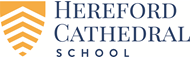 Curriculum Outline for Reception Summer Term 2018Please remember this is a summary and a guideline and it may be subject to alteration as circumstances change. Learning will take place through a purposeful mix of adult and child led activities.Communication, Language and LiteracyChildren will continue to be immersed in language experiences and activities. They will practise their speaking and listening skills (with increased confidence) through stories, class discussions and role play. The children will be given further letter formation practice with cursive writing, daily phonics teaching with a focus on identifying different spellings of the same sound and dictation sheets will be sent home. Independent writing will be more of a focus as the children are encouraged to use their phonic knowledge to spell familiar and unfamiliar words. The children will continue to enjoy their independent reading using expression and volume to entertain the listener.MathematicsIn Maths we will continue to count to larger numbers, practise counting in 2s, 5s and 10s and be introduced to concepts such as halving and doubling.  We will revise months of the year, days of the week and will become more familiar with telling the time. The children will use equipment such as Numicon, number lines, weighing scales and enjoy games to ensure understanding especially when using positional language.Personal, Social and Emotional EducationThis term the children will be encouraged to become more independent and develop their willingness to try new things and explore fairness. We will give the children opportunities to become more responsible by making good choices and develop their awareness of others.Physical DevelopmentIn P.E. pupils develop their balls skills including kicking, continue with core strength activities and will be introduced to races in preparation for Sports Day. In their weekly swimming lesson they will work on both front and backstrokes, becoming less dependent on floats and will develop the correct breathing strategy.Reception children will be having two Movement sessions every week.  We will learn to perform an 'amalgamation' called Left and Right, which will include consolidating which is our left and right, learning to respond to verbal prompts and interpreting the words of the song, singing some lines of the song and ultimately performing the dance and finishing beautifully.  We will be working on another 'amalgamation' called My Body – the children will be learning to be aware of moving different parts of the body in different directions, including our heads, shoulder and knees, finishing in a star shape.  We will continue to consolidate all of the work we have covered over the academic year.  There will be performance practice aimed at preparing the children for the open movement class that parents are invited to attend at the end of term.Understanding the WorldWe will be learning about Living Things and Water and enjoy a visit to Newbridge Farm Park. The children will also gain more of an understanding of the world by discussing their own experiences of visiting other countries. A variety of ICT equipment will be used so that the children can be more familiar in using different tools. In R.E. we will be learning about stories Jesus told and will also be looking at how people celebrate weddings and christenings. In French lessons the children will be learning new vocabulary relating to pets and holidays through a variety of games, activities and songs.Expressive Arts and DesignReception will explore collage and symmetry. They will use paint to create imaginative pictures. The children will also be given more opportunities to develop their observational drawing skills using a variety of media. Some of their art work will be heavily influenced by the above topics and we will continue to practise fine and gross motor skills both inside and outside.